                 Отчет по акции:        «В защиту жизни»:            покаянный молебен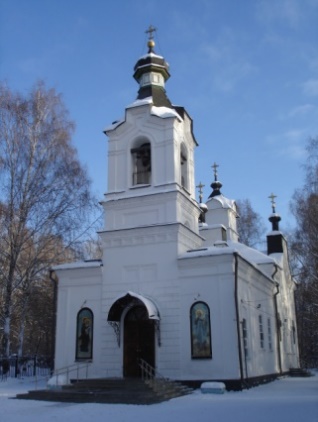 Храм во имя Всех Святыхг. Екатеринбург18 ноября 2017 г.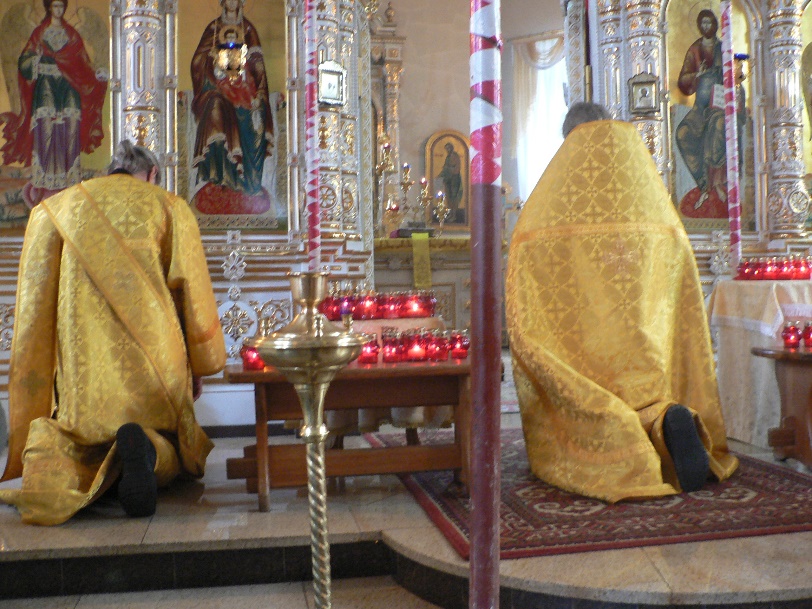 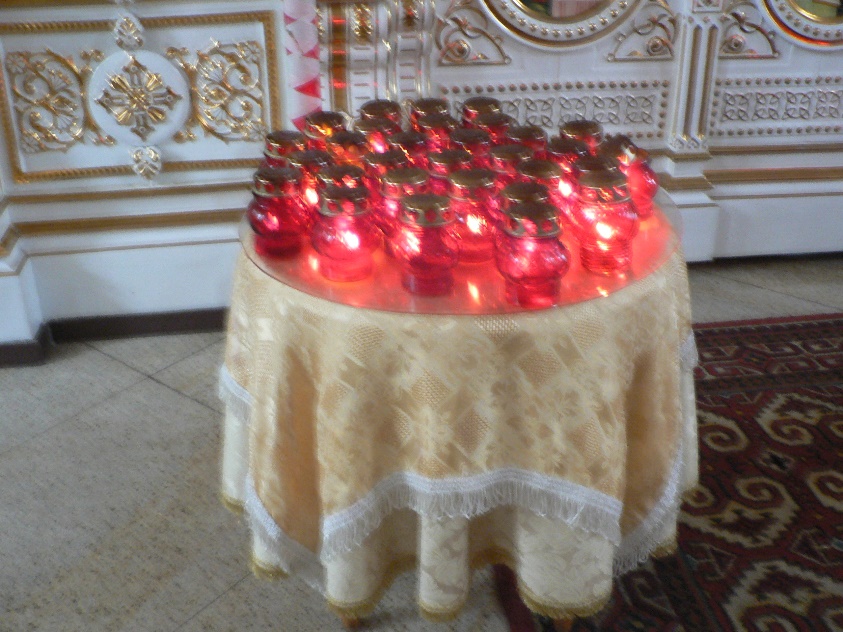 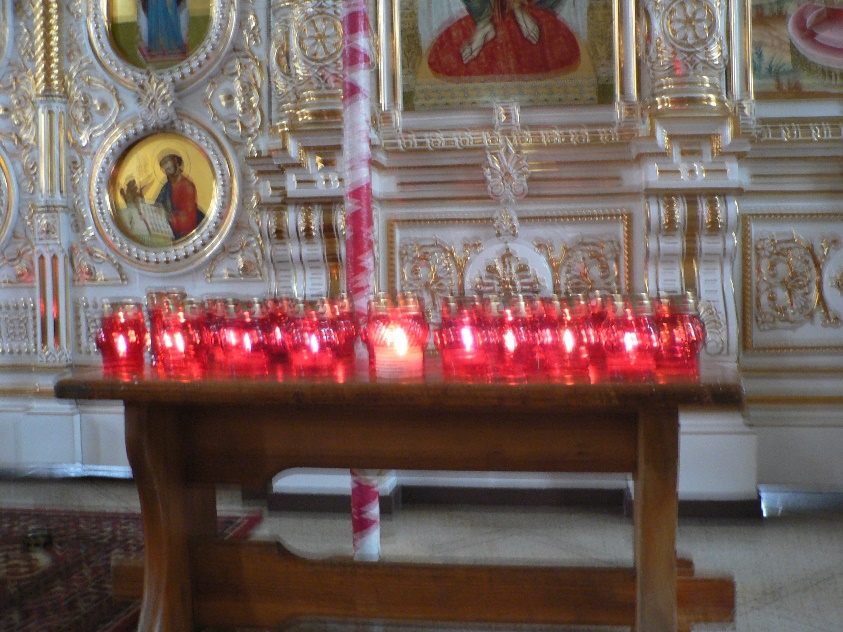 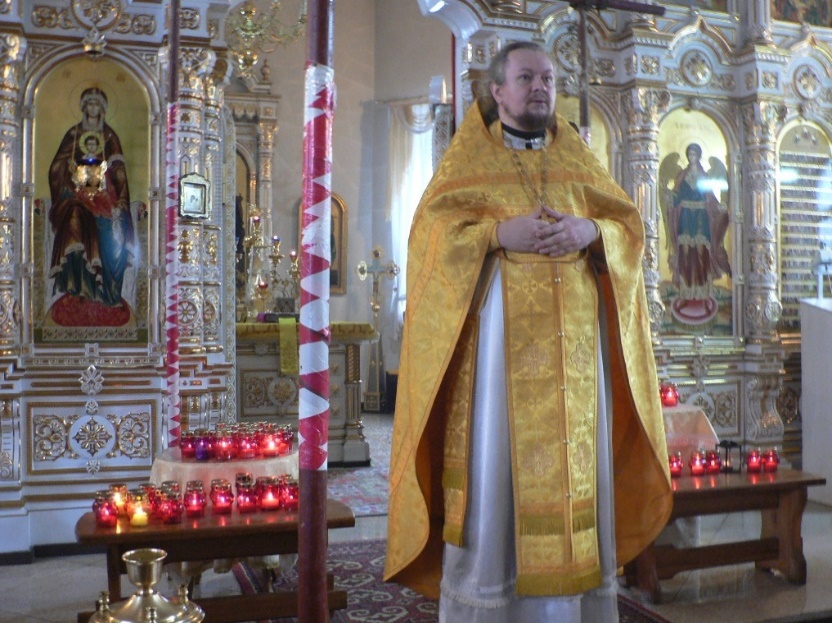 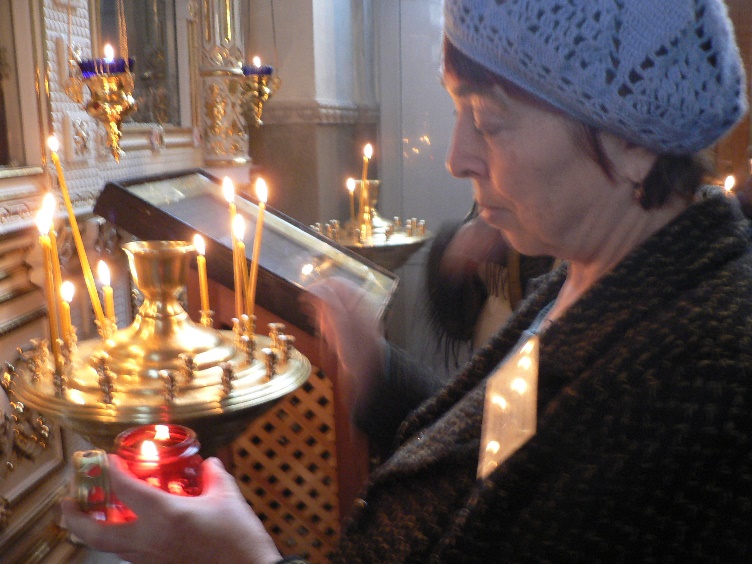 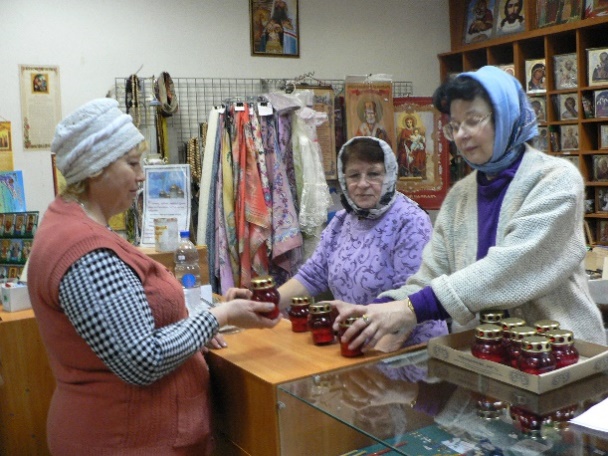 